LISTA EMËRORE E INSPEKTORËVE PJESMARRËS NË TESTIM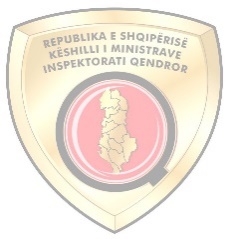    Institucioni:           AUTORITETI KOMBËTAR I USHQIMITData e testimit:    06/ 12/2022Ora                          12:30Nr.EmërMbiemërPozicioniNr. PersonalNënshkrimi1Fatmir  GaçajInspektor në Sektorin e Kontrollit në Pikat e Inspektimit Kufitar2Fidai CakeInspektor në Sektorin e Kontrollit të Ushqimit, Ushqimit për Kafshë dhe OBU3Fiorelo FrenguInspektor në Sektorin e Kontrollit të Ushqimit, Ushqimit për Kafshë dhe OBU4Firdus KurtiInspektor në Sektorin e Kontrollit të Ushqimit, Ushqimit për Kafshë dhe OBU5Florian Mahmutllari Inspektor në Sektorin e Kontrollit në Pikat e Inspektimit Kufitar6Florian   Sadikaj  Inspektor në Sektorin e Kontrollit të Ushqimit, Ushqimit për Kafshë dhe OBU7Gezim HushiInspektor në Sektorin e Kontrollit të Ushqimit, Ushqimit për Kafshë dhe OBU8Gzim ZmakajInspektor në Sektorin e Kontrollit të Ushqimit, Ushqimit për Kafshë dhe OBU9Hasan Hoxha Inspektor në Sektorin e Kontrollit në Pikat e Inspektimit Kufitar10Ilir Gegprifti Inspektor në Sektorin e Kontrollit në Pikat e Inspektimit Kufitar11Irda SalaInspektor në Sektorin e Kontrollit të Ushqimit, Ushqimit për Kafshë dhe OBU